University of Management & Technology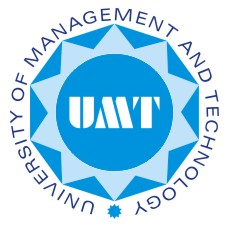 School of ScienceDepartment of ChemistryPhD CH-806:  Modern Spectroscopic Techniques Credit Hours 3WeekCourse Outlines1Introduction to electromagnetic radiations and spectroscopy, Spectroscopic techniques for organic molecules in research and industry, Molecular energy levels, Absorption of radiations/interaction with radiations, UV-Vis absorption spectroscopy, Electronic transitions, Instrumentation and spectrum recording.          2UV-Vis Spectrum. Beer Lambert Law, Solvent effect, Conjugation and chromophore, Polyenes, Carbonyl compounds, Aromatic systems, Heterocyclic compounds, Modern applications of UV-Vis spectroscopy.3Infrared Spectroscopy, Molecular vibrations and their frequency calculations, Instrumentation- Dispersive IR, FTIR, Interpretation of IR spectra. 4Functional groups characterization and frequency shift related to structural changes, IR radiations and greenhouse effect, Applications of IR spectroscopy 5Introduction to NMR, Magnetic Field, shielding and deshielding in 1HNMR, spin-spin coupling, Splitting of NMR signals (n+1) rule, identification of location, intensity and splitting of proton signals6Adjacent and germinal protons coupling, Coupling Constants, Complex Splitting, identification of stereochemically nonequivalent proton, Anisotropic effect, Proton Spin Decoupling7Nuclear overhauser effect, Factors affecting chemical shifts, Spin-spin coupling to 13C8Advance NMR, 2D NMR Spectroscopy, Correlation spectroscopy, HMBC, HSQC, COSY, NOESY, EXSY, Quantitative applications9Combined NMR techniques-  Practice Problems10Mass spectrometry (MS), various analyzers and sources for ionization of molecule, Instrumentation, DBR rule, Isotope methods11Fragmentation pattern to interpret spectra, Fragmentation in Ethers, sulfides, amines, aldehydes and ketones 12Fragmentation pattern of carboxylic acid, amides, nitriles, nitro compounds and halides, Common fragment peaks, Common lost peaks13Gas Chromatography -Mass Spectrometry (GC-MS) of organic compounds14Practice in spectral analysis and structure determination of organic compounds 15Practice in structure determination, Problems using a combination of spectroscopic techniques